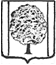 ПОСТАНОВЛЕНИЕ АДМИНИСТРАЦИИ ПАРКОВСКОГО  СЕЛЬСКОГО ПОСЕЛЕНИЯ ТИХОРЕЦКОГО РАЙОНАот 12.11.2014                                                                                                   № 413                       посёлок ПарковыйОб утверждении муниципальной программы Парковского сельского поселения Тихорецкого  района«Казачество» на 2015- 2017 годы  В целях возрождения и становления казачества, оказания поддержки Парковскому сельскому поселению Тихорецкого района  казачьему обществу, на основании постановления Законодательного Собрания Краснодарского края от 23 марта 2011 года  № 2493-П «Об утверждении Концепции государственной политики Краснодарского края в отношении кубанского казачества», постановления администрации Парковского сельского поселения  Тихорецкого района от 3 сентября  2014 года № 336  «Об утверждении Порядка принятия решения о разработке, формирования, реализации и оценки эффективности реализации муниципальных программ Парковского сельского поселения Тихорецкого района», П О С Т А Н О В Л Я Ю:1.Утвердить муниципальную программу Парковского сельского поселения Тихорецкого  района «Казачество» на 2015- 2017 годы (прилагается).2. Общему отделу  администрации Парковского сельского поселения  Тихорецкого  района  (Лукьянова) обнародовать настоящее постановление в специально-установленных местах и обеспечить размещение настоящего постановления на официальном сайте администрации  Парковского сельского поселения Тихорецкого района  в информационно – телекоммуникационной сети «Интернет».3.Контроль за выполнением настоящего постановления возложить на заместителя главы Парковского сельского поселения Тихорецкого района В.В.Лагода4.Постановление вступает в силу со дня его подписания, но не ранее          1 января 2015 года и вступления в силу решения Совета Парковского сельского поселения Тихорецкого района об утверждении бюджета Парковского сельского поселения Тихорецкого района, предусматривающего финансирование муниципальной программыГлава Парковского сельского поселенияТихорецкого района							                Н.Н.Агеев